CAMP HOST APPLICATION FORM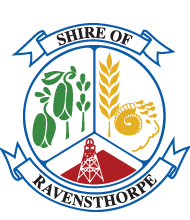 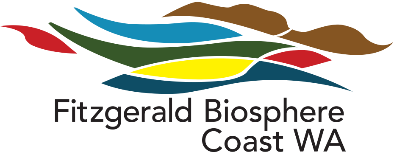 SELECT WHICH CAMPGROUND/S YOU ARE INTERESTED IN HOSTINGSELECT WHICH CAMPGROUND/S YOU ARE INTERESTED IN HOSTINGSELECT WHICH CAMPGROUND/S YOU ARE INTERESTED IN HOSTINGSELECT WHICH CAMPGROUND/S YOU ARE INTERESTED IN HOSTINGSELECT WHICH CAMPGROUND/S YOU ARE INTERESTED IN HOSTINGSELECT WHICH CAMPGROUND/S YOU ARE INTERESTED IN HOSTINGSELECT WHICH CAMPGROUND/S YOU ARE INTERESTED IN HOSTING Starvation Bay Starvation Bay Mason Bay Mason Bay Mason Bay Hamersley Inlet Hamersley InletPlease indicate your availability:Please indicate your availability:Please indicate your availability:Please indicate your availability:Please indicate your availability:Please indicate your availability:Please indicate your availability:Start & Finish Dates:  JAN  FEB  MAR APR  MAY  JUN  JUL  AUG  SEP  OCT  NOV  DECStart & Finish Dates:  JAN  FEB  MAR APR  MAY  JUN  JUL  AUG  SEP  OCT  NOV  DECStart & Finish Dates:  JAN  FEB  MAR APR  MAY  JUN  JUL  AUG  SEP  OCT  NOV  DECStart & Finish Dates:  JAN  FEB  MAR APR  MAY  JUN  JUL  AUG  SEP  OCT  NOV  DECStart & Finish Dates:  JAN  FEB  MAR APR  MAY  JUN  JUL  AUG  SEP  OCT  NOV  DECStart & Finish Dates:  JAN  FEB  MAR APR  MAY  JUN  JUL  AUG  SEP  OCT  NOV  DECStart & Finish Dates:  JAN  FEB  MAR APR  MAY  JUN  JUL  AUG  SEP  OCT  NOV  DECName/s:      Name/s:      Name/s:      Name/s:      Name/s:      Name/s:      Name/s:      Mobile Number:      Mobile Number:      Mobile Number:      Email:       Email:       Email:       Email:       Address:      Address:      Address:      Address:      Address:      Address:      Address:      Postal Address:      Postal Address:      Postal Address:      Postal Address:      Postal Address:      Postal Address:      Postal Address:      The Camp Host positions require the following clearances. Please indicate if you have already obtained or are willing to obtain the following prior to starting the positionThe Camp Host positions require the following clearances. Please indicate if you have already obtained or are willing to obtain the following prior to starting the positionThe Camp Host positions require the following clearances. Please indicate if you have already obtained or are willing to obtain the following prior to starting the positionThe Camp Host positions require the following clearances. Please indicate if you have already obtained or are willing to obtain the following prior to starting the positionThe Camp Host positions require the following clearances. Please indicate if you have already obtained or are willing to obtain the following prior to starting the positionThe Camp Host positions require the following clearances. Please indicate if you have already obtained or are willing to obtain the following prior to starting the positionThe Camp Host positions require the following clearances. Please indicate if you have already obtained or are willing to obtain the following prior to starting the positionPolice ClearanceYes	NoYes	NoWorking With Children CheckWorking With Children CheckWorking With Children CheckYes	NoPlease provide two (2) Referees with their daytime contact details: 1st Referee 1st Referee 1st Referee 2nd Referee 2nd Referee 2nd Referee Please provide two (2) Referees with their daytime contact details: Tell us why you are applying for this position:Tell us why you are applying for this position:Tell us why you are applying for this position:Tell us why you are applying for this position:Tell us why you are applying for this position:Tell us why you are applying for this position:Tell us why you are applying for this position:Do you have any previous experience as a Camp Host or similar position? If yes, provide details. If you are interested in the position but have no experience please explain why you would be suitable for this role:Do you have any previous experience as a Camp Host or similar position? If yes, provide details. If you are interested in the position but have no experience please explain why you would be suitable for this role:Do you have any previous experience as a Camp Host or similar position? If yes, provide details. If you are interested in the position but have no experience please explain why you would be suitable for this role:Do you have any previous experience as a Camp Host or similar position? If yes, provide details. If you are interested in the position but have no experience please explain why you would be suitable for this role:Do you have any previous experience as a Camp Host or similar position? If yes, provide details. If you are interested in the position but have no experience please explain why you would be suitable for this role:Do you have any previous experience as a Camp Host or similar position? If yes, provide details. If you are interested in the position but have no experience please explain why you would be suitable for this role:Do you have any previous experience as a Camp Host or similar position? If yes, provide details. If you are interested in the position but have no experience please explain why you would be suitable for this role:Are you familiar with the local area or willing to learn? [Our Camp Hosts are often the first or only point of contact for visitors to our region and the role may be required to assist and direct visitors to local amenities and attractions. Information will be provided as part of your induction]. Are you familiar with the local area or willing to learn? [Our Camp Hosts are often the first or only point of contact for visitors to our region and the role may be required to assist and direct visitors to local amenities and attractions. Information will be provided as part of your induction]. Are you familiar with the local area or willing to learn? [Our Camp Hosts are often the first or only point of contact for visitors to our region and the role may be required to assist and direct visitors to local amenities and attractions. Information will be provided as part of your induction]. Are you familiar with the local area or willing to learn? [Our Camp Hosts are often the first or only point of contact for visitors to our region and the role may be required to assist and direct visitors to local amenities and attractions. Information will be provided as part of your induction]. Are you familiar with the local area or willing to learn? [Our Camp Hosts are often the first or only point of contact for visitors to our region and the role may be required to assist and direct visitors to local amenities and attractions. Information will be provided as part of your induction]. Are you familiar with the local area or willing to learn? [Our Camp Hosts are often the first or only point of contact for visitors to our region and the role may be required to assist and direct visitors to local amenities and attractions. Information will be provided as part of your induction]. Are you familiar with the local area or willing to learn? [Our Camp Hosts are often the first or only point of contact for visitors to our region and the role may be required to assist and direct visitors to local amenities and attractions. Information will be provided as part of your induction]. Do you have any issues with cleaning ablutions and do you have any experience in handling chemicals from an Occupation, Health and Safety point of view?Do you have any issues with cleaning ablutions and do you have any experience in handling chemicals from an Occupation, Health and Safety point of view?Do you have any issues with cleaning ablutions and do you have any experience in handling chemicals from an Occupation, Health and Safety point of view?Do you have any issues with cleaning ablutions and do you have any experience in handling chemicals from an Occupation, Health and Safety point of view?Do you have any issues with cleaning ablutions and do you have any experience in handling chemicals from an Occupation, Health and Safety point of view?Do you have any issues with cleaning ablutions and do you have any experience in handling chemicals from an Occupation, Health and Safety point of view?Do you have any issues with cleaning ablutions and do you have any experience in handling chemicals from an Occupation, Health and Safety point of view?How comfortable are you with speaking to campers if they need to put a fire out/ show proof of booking for their site/ clean up after themselves/ turn their generator off etc?How comfortable are you with speaking to campers if they need to put a fire out/ show proof of booking for their site/ clean up after themselves/ turn their generator off etc?How comfortable are you with speaking to campers if they need to put a fire out/ show proof of booking for their site/ clean up after themselves/ turn their generator off etc?How comfortable are you with speaking to campers if they need to put a fire out/ show proof of booking for their site/ clean up after themselves/ turn their generator off etc?How comfortable are you with speaking to campers if they need to put a fire out/ show proof of booking for their site/ clean up after themselves/ turn their generator off etc?How comfortable are you with speaking to campers if they need to put a fire out/ show proof of booking for their site/ clean up after themselves/ turn their generator off etc?How comfortable are you with speaking to campers if they need to put a fire out/ show proof of booking for their site/ clean up after themselves/ turn their generator off etc?Do you have any questions for us?Do you have any questions for us?Do you have any questions for us?Do you have any questions for us?Do you have any questions for us?Do you have any questions for us?Do you have any questions for us?